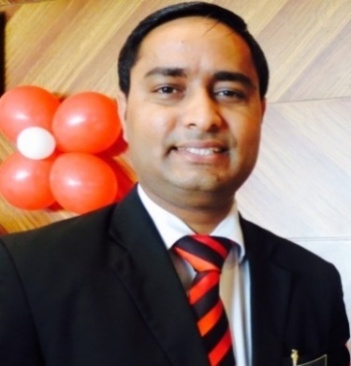       		RajinderRajinder.361671@2freemail.com CAREER OBJECTIVE:Young, energetic, talented professional with over 14 years high quality experience in the field of Security services, management & realistic training. Genuinely committed to Guest satisfaction, experienced in staff training & supervision. Cooperative team player with track record of consistently exceeding objectives & skills supporting a high level of professionalism, integrity and enthusiasm. Seeks career advancement within a dynamic-high growth organization.SPECIAL SKILLS:         •	Self-motivated with a desire for growth with high learning curve.         •	Ability to quickly adapt and adjust to complex corporate environment.         •	Good communication, administrative and organizational skills.         •	Capable of working effectively for long hours and meet deadlines.          •	Versatile and able to persist with a task until objective is achieved.         •	A Follow-through attitude on any assigned tasks.         •	Understanding group dynamics.         •   Fully Knowledge about MS-WORD, MS-EXCEL, OUTLOOK, POWER POINT and INTERNETWORK EXPERIENCE:Company Name: Loyal Facility Management (Alikhlas Guard Services)Position               : Security ManagerPeriod                  : From 1st October 2016 to PresentLocation              : Empire Heights Tower B, 20, Al Abraj Street, 4 Floor, Block B, Office 401,                                Business Bay-346,  Za’abeel, City Dubai.Company Name:- EMIRATES GRAND HOTELS (430 Rooms)     EMIRATES GRAND HOTELS APARTMNET (346 Rooms)     AL FAREJ HOTEL (90 Rooms Per-opening) Position	  	  : Security Manager Period		  : From 1st February 2010 to October 2016 Location	  : Trade Center 2 Sheikh Zayed Road, Dubai Job Responsibilities:Providing the management with timely accurate reports on Happenings, Any incident, accidents, security & safety measure related to the premises, guests, visitors and staff. Taking swift action on events, and follow up on Action needed and reporting to General Manager.Preventing of theft, burglary, and fire hazard and effectively implementing systems patrolling coverage of manned Security to valuable targets EtcFollowing all fire life and safety issues & arranging training for staff to prepare for different duties.Supervise & monitoring staff performance & following accidents, incidents, investigation, theft, fraud, discipline, injury, Guest complaints, lost & found, first aid kits & firefighting equipment inspection availability & accurately Etc.     	Supervise daily activates and movements in the hotel by monitoring the digital surveillance cameras through C.C.T.V and recording, maintaining & reporting each and every moment, incident and violation to the Management.Safety Deposit Box decoding.Assisting Internal & External hotel guest in their need.Attending all kind of Internal & External guest complaints and solving. Maintaining all The Security Gate pass for the things going In & Out and end of month having inventory and reporting to Account dept.Company Name : IBEROTEL MIRAMAR AL AQAH BEACH RESORT  (321 Rooms Pre-opening) Position	                : Security SupervisorPeriod		  : From 2007 to 2010 Location	  : Fujairah, UAE Job Responsibilities:Deploy and manages team of security personnel.Regular patrolling the hotel, initiating and monitoring investigations, assisting sick and injured associates and guests.Provide Guest and visitors with escort service.Preparation of incident and accident reports and reporting to Security Manager.Responsible for safeguarding assets and Hotel & Resort propertyCompany Name  : GROUP 4 SECURITY SERVICE DUBAI Position	  	  : Security Officer Period		  : From 2002 to 2007 Location	  : Dubai, UAE Through Group 4 security Service Company Dubai had work as a security guard and Shift Leader at below siteAl Bustan Rotana HotelHilton Dubai Jumeirah HotelIBM Internet CityEDUCATIONAL & TRAININGS:Bachelor of Art (BA) in Economics Punjab University (India).High Senior Secondary School 10+2 certificate examination passes from Punjab School Education Board Mohali Punjab (India).Security Manager Certify by Dubai Police Academy, Department of Protect System DPS.Security Basic Certify by Dubai Police Academy and Security Supervisor Training Through Group 4 Securitas (UAE).	Certify by ETA ASCON First Aid International in First Aid & CPR.Guest Service Training through Hilton Dubai Jumeirha Hotel 5* (UAE),Fire Fighting Training through Group 4 Securitas and Team Safety Consultants TSC (UAE).Operating New DVR CCTV System.Elevators rescue operation trained from Schinduler Elevator Services Dubai.Valid UAE Driving License.QUALIFICATION:A well-disciplined and organized security personnel background. Strong headed with adjustable nature. Ability to take quick decisions and ready to handle any situation. Excellent Guest & customer service skills and highest standards of personal grooming and demeanor, good presentation and service skills COMPUTER PROFICIENCY:Have full knowledge about MS-WORD, MS-EXCEL, OUTLOOK, POWER POINT and INTERNET.I hereby certify that the above information are true and correct to the best of my knowledge and skills.